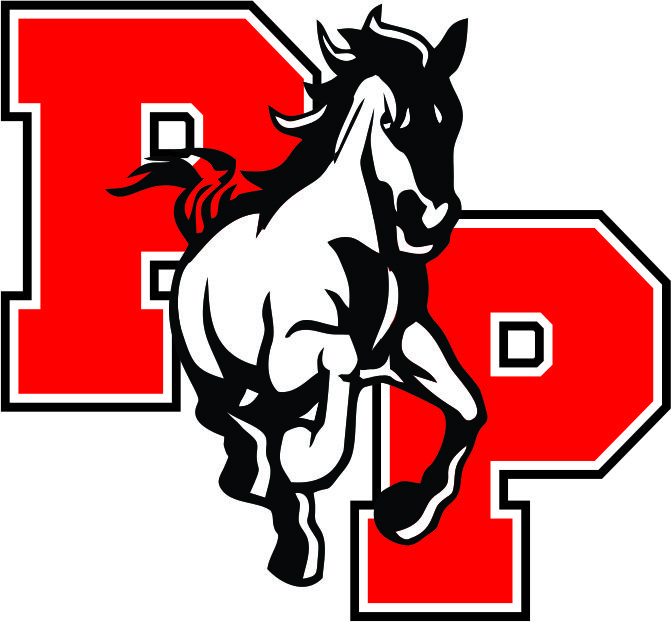 Minutes of the Palo Pinto I.S.D. Board of Trustees meeting inRegular Session May 20, 2015Members Present:	Bud Price, President, Cody Cloud, Vice-President, Beverly Fuller, Secretary, Brad Connelly & Madge Patterson Also Present:                    Professional Staff: Eric J. Cederstrom, Superintendent, Teresa Mahan, PrincipalQuorum was present.  The meeting was called to order by Bud Price, President at 7:07. Eric J. Cederstrom, Superintendent, certified the provisions of Article 6252-17, Civil Statues as amended by the 63rd Legislature Special Session has been compiled with regard to public notice of the meeting.Communications and ReportsInstruction, personnel, end-of-year and Board Training reports were provided.Consent AgendaBoard Minutes approval was motioned by Cody Cloud, seconded by Madge Patterson and approved unanimouslyBill payment approval was motioned by Cody Cloud, seconded by Madge Patterson and approved unanimouslyThe financial report approval was motioned by Cody Cloud, seconded by Madge Patterson and approved unanimouslyBusiness ItemsMotion by Brad Connelly, seconded by Madge Patterson and approved unanimously to adopt Interlocal Agreement Resolution with ESC 11 Benefits COOP for 2015-2016 school yearMotion by Beverly Fuller, seconded by Cody Cloud and approved unanimously to approve ESC 11 contracts as presented for the 2015-2016 school yearMotion by Cody Cloud, seconded by Brad Connelly and approved unanimously to approve Texas Educational Consultative Services contact for 2015-2016 school yearMotion by Cody Cloud, seconded by Brad Connelly and approved unanimously to approve Option 3 to Equalize Wealth Level within Chapter 41 recapture status for 2015-2016 school yearMotion by Cody Cloud, seconded by Beverly Fuller and approved unanimously to approve budget amendments in 2014-2015 budget as presentedMotion by Madge Patterson, seconded by Brad Connelly and approved unanimously to adopt TASB Local Policy Update 102Motion by Cody Cloud, seconded by Brad Connelly and approved unanimously to extend reasonable assurances to non-certified employees regarding employment for 2015-2016 school yearMotion by Cody Cloud, seconded by Beverly Fuller and approved unanimously to adjourn the meeting at 7:36					            	 	_________________________ Board Approval – July 8, 2015			Bud Price, President								 						 _______________________						 Beverly Fuller, Secretary